      JADŁOSPIS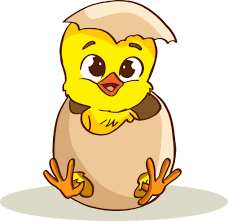 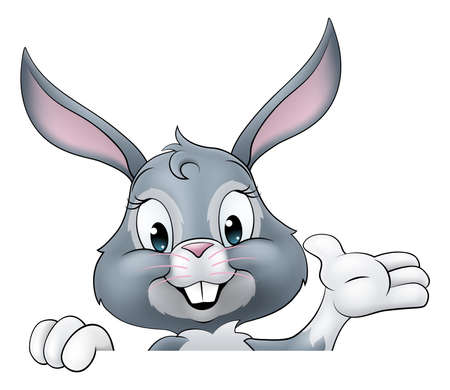 Do przygotowania posiłków wykorzystano sól sodowo-potasową w ilości 3g/dziecko dziennie oraz przyprawy: pieprz czarny, pieprz ziołowy, kolendra, bazylia, oregano, lubczyk, majeranek, papryka czerwona, zioła prowansalskie, ziele angielskie, liść laurowy, 
natka pietruszki, wanilia, cukier. Intendent zastrzega sobie prawo do modyfikacji jadłospisu	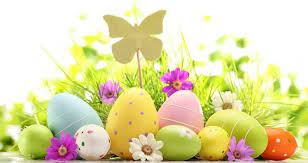 DataI ŚNIADANIEII ŚNIADANIEOBIADPODWIECZOREK  PONIEDZIAŁEK25.03.2024Pieczywo-35g(1)z masłem-6g(7),szynka złoty kurczak-20g(9,10)sałata zielona-5g, rzodkiewka-5gHerbata z cytryną-200mlKawa z mlekiem-200ml(1,7)MandarynkaZupa ogórkowa z ziemniakami zabielana śmietaną-250ml(1,7,9),ryż zapiekany z jabłkami-150gKompot z gruszek-200mlPieczywo-35g(1)z masłem-6g(7),Pomidor ze szczypiorkiem-25gHerbata z czarnej porzeczki-200mlWTOREK26.03.2024Chałka-35g(1)z masłem-6g(7),zupa mleczna z kaszą manną-250ml(1,7), ogórek zielonyHerbata malinowa-200mlJabłkoZupa prowansalska z soczewicą i kaszą pęczak-250ml(1,7,9),filet z miruny-80g,ziemniaki-100g(1),surówka z kiszonej kapusty-60gLemoniada cytrynowa-200mlPieczywo-35g(1)z masłem-6g(7),kiełbasa rycerska-10g(9,10, rzodkiewka-5gsałata rzymska-5gHerbata z dzikiej róży-200mlŚRODA 27.03.2024„Wielkanocne śniadanie”Pieczywo-35g(1)z masłem-6g(7),kiełbaski fantastyczne-80g(9,10)jajko gotowane(3)ketchup, kiełkiHerbata z owoców leśnychBawarka-200mlBananZupa żurek śląski zabielany śmietaną-250ml(1,7,9),pieczeń drobiowa w sosie własnym-80g,kluski śląskie-100g(1),surówka z młodej kapusty-60gKompot wiśniowy-200mlNiespodzianka wielkanocnaCiasteczka toskanki i ciasteczka maślaneHerbata truskawkowa-200mlCZWARTEK28.03.2024Pieczywo-35g(1)z masłem-6g(7),ser żółty-20g(7)papryka konserwowa-8g,Herbata wiśniowa-200mlKakao-200ml(7)Kalarepa do schrupaniaZupa chrzanowa z ziemniakami zabielana śmietaną-250ml(1,7,9),gołąbki włoskie w sosie pomidorowym-150gKompot jabłkowy-200mlPieczywo-35g(1)z masłem-6g(7),szynka domowa-20g(9,10)ogórek konserwowy-8g,rzodkiewka-5gHerbata rumiankowa-200mlPIĄTEK29.03.2024Pieczywo-35g(1)z masłem-6g(7),Kiełbasa krakowska-20g(9,10), papryka żółta-8gHerbata miętowa-200mlSzklanka mleka-200ml(7)ŻurawinaZupa szpinakowa z ryżem zabielana śmietaną-250ml(1,7,9),kotlecik z kalafiora-80g,ziemniaki-100g(1),marchewka tarta-60gLemoniada pomarańczowa-200mlBaton-35g(1)z masłem-6g(7),banan-35gHerbata z aronii-200ml